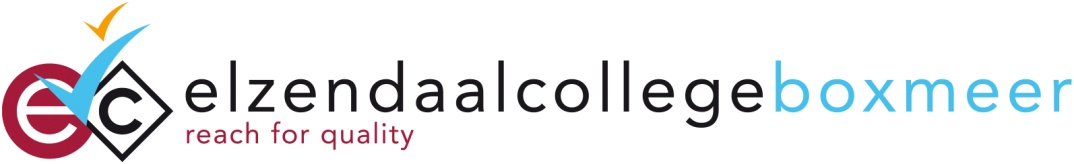 Klachtenformulier betreffende het ontvangen boekenpakket (klas 1 t/m 3 en 4 MAVO)Als er boeken ontbreken (en er niet bij vermeld staat dat het “naleveringen” betreft), of er boeken verkeerd geleverd zijn, of als boeken beschadigd zijn (bijvoorbeeld door vochtschade)  zonder dat daarvan een aantekening in het boek staat , dan moet je dit zo snel mogelijk melden bij het boekenfonds. Doe dit in de eerste twee weken van het schooljaar en handel als volgt: Je krijgt via Magister een mail om aan te geven dat je de boeken kunt ophalen in de loge in gebouw S.Met vriendelijke groet,Mw. Nelissen / Hr Ermers.Voornaam en achternaam:_________________________________Klas: __________Tel.nr.:_____________________Datum van inleveren: _____________________Klachten (Je hoeft niet voor elke klacht een apart formulier in te vullen):Vul dit formulier in waarop je duidelijk omschrijft wat de klachten zijn. Als het klachten zijn over beschadigingen/vocht,  bundel die boeken met het formulier bovenop m.b.v. een stevig elastiek. Lever het formulier (met de evt. beschadigde boeken) in bij de loge in gebouw S. Titel/klacht:Titel/klacht:Titel/klacht:Titel/klacht:Titel/klacht: